CZĘŚĆ ACZĘŚĆ BCZĘŚĆ CCZĘŚĆ DPouczeniaUprzedzony o odpowiedzialności prawnej z art. 233 kodeksu karnego oświadczam, że podane dane są zgodne ze stanem faktycznym. Niniejszym przyjmuję/przyjmujemy do wiadomości
 i wyrażam/wyrażamy zgodę na przetwarzanie danych osobowych zawartych w niniejszej deklaracji w celu przeprowadzenia rekrutacji na okres wakacyjny do wybranego przedszkola.Przetwarzanie danych odbywać się będzie zgodnie z ustawa  z  dnia 10 maja 2018r. 
o ochronie danych osobowych /Dz. U. z 2018., poz. 1000 ze zm./ oraz na podstawie art. 6 ust. 1 lit. C RODOJednocześnie zobowiązuję się do regularnego i terminowego wnoszenia opłat za pobyt dziecka w przedszkolu.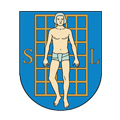 DEKLARACJA O KONTYNUACJI EDUKACJI DZIECKA 
NA OKRES WAKACYJNY W PRZEDSZKOLU 
W ROKU SZKOLNYM 2022/2023Termin składania: od 22 do 31 maja 2023 rokuTermin dyżuru:Oddział Przedszkolny przy SP  w Wojniczu                03.07.-14.07.2023r.Przedszkole Publiczne w Grabnie                                17.07.-31.07.2023r.Przedszkole Publiczne w Wojniczu                              01.08.-18.08.2023r.Przedszkole Publiczne w Biadolinach Radłowskich  21.08.-31.08.2023r.NAZWA PLACÓWKINazwa i adres przedszkola:PODSTAWOWE DANE DZIECKADane osobowe dzieckaNazwisko i imięData urodzeniaMiejsce urodzeniaNumer PESELAdres zamieszkania dzieckaKod pocztowyUlicaMiejscowośćNr domuNr lokaluDANE RODZICÓW/OPIEKUNÓW PRAWNYCHDane osobowe ojca/opiekuna prawnego Nazwisko i imięAdres zamieszkaniaKod pocztowyUlicaMiejscowośćNr domuNr lokaluDane kontaktowe ojca/opiekuna prawnego ITelefonAdres e-mailDANE RODZICÓW/OPIEKUNÓW PRAWNYCHDane osobowe matki/opiekuna prawnego IINazwisko i imięAdres zamieszkaniaKod pocztowyUlicaMiejscowośćNr domuNr lokaluDane kontaktowe matki/opiekuna prawnego IITelefonAdres e-mailDODATKOWE INFORMACJE O DZIECKUDODATKOWE INFORMACJE O DZIECKUgodziny pobytu w placówcegodziny pobytu w placówceod:do:do:TAKTAKdziecko posiada orzeczenia o potrzebie kształcenia specjalnegoPOSIŁKI W PRZEDSZKOLUPOSIŁKI W PRZEDSZKOLUŚNIADANIEOBIADPODWIECZOREKData wypełnienia deklaracji:Podpis rodziców/opiekunów prawnych:Data przyjęcia deklaracji przez placówkę: